Komu by se snad stýskalo po Pipi Dlouhé Punčoše, tady jsou dvě stránky, které jsme nedočetli v příbehu Pipi trosečník (jestli si ještě vůbec vzpomenete, o čem to bylo)...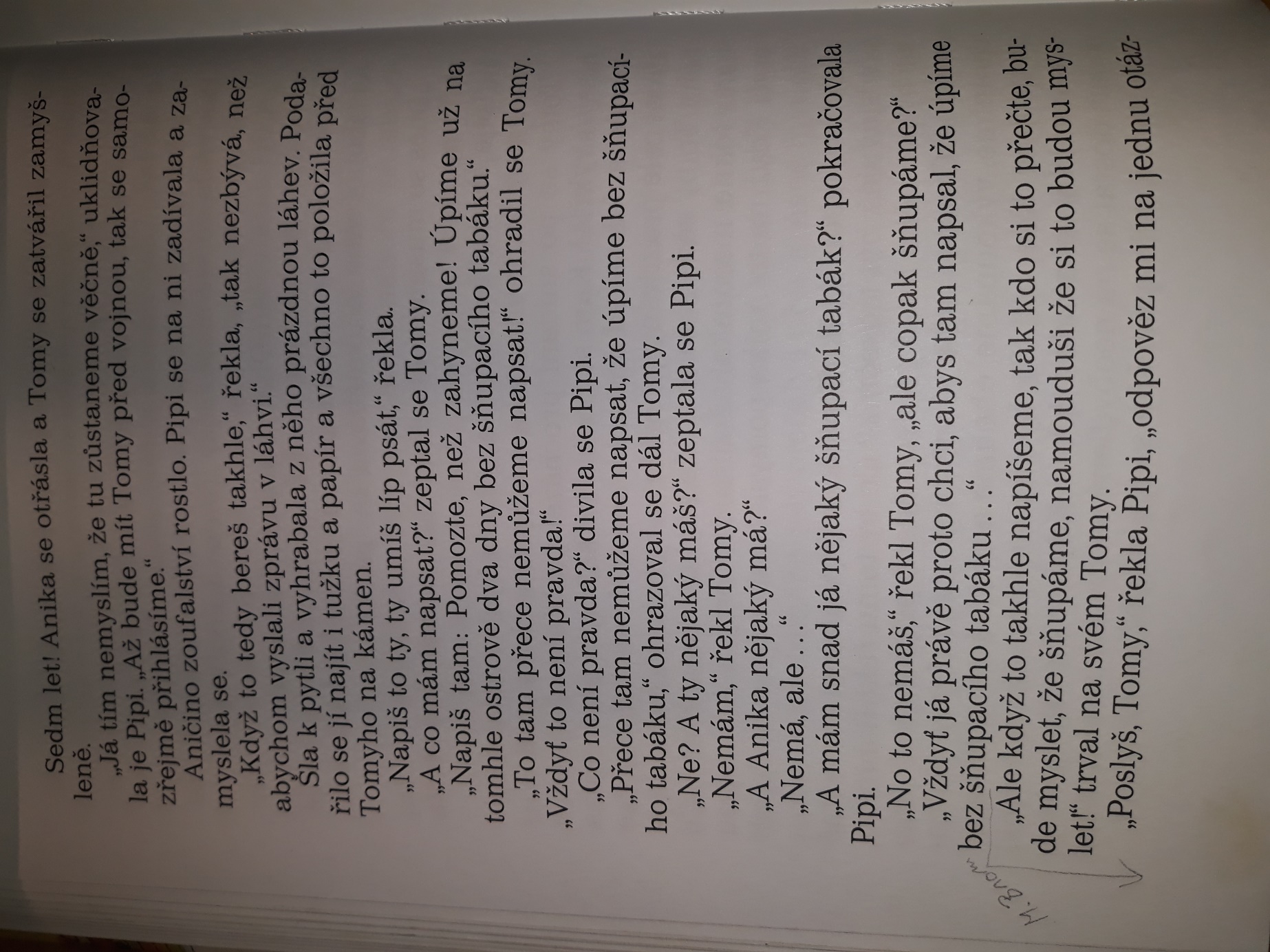 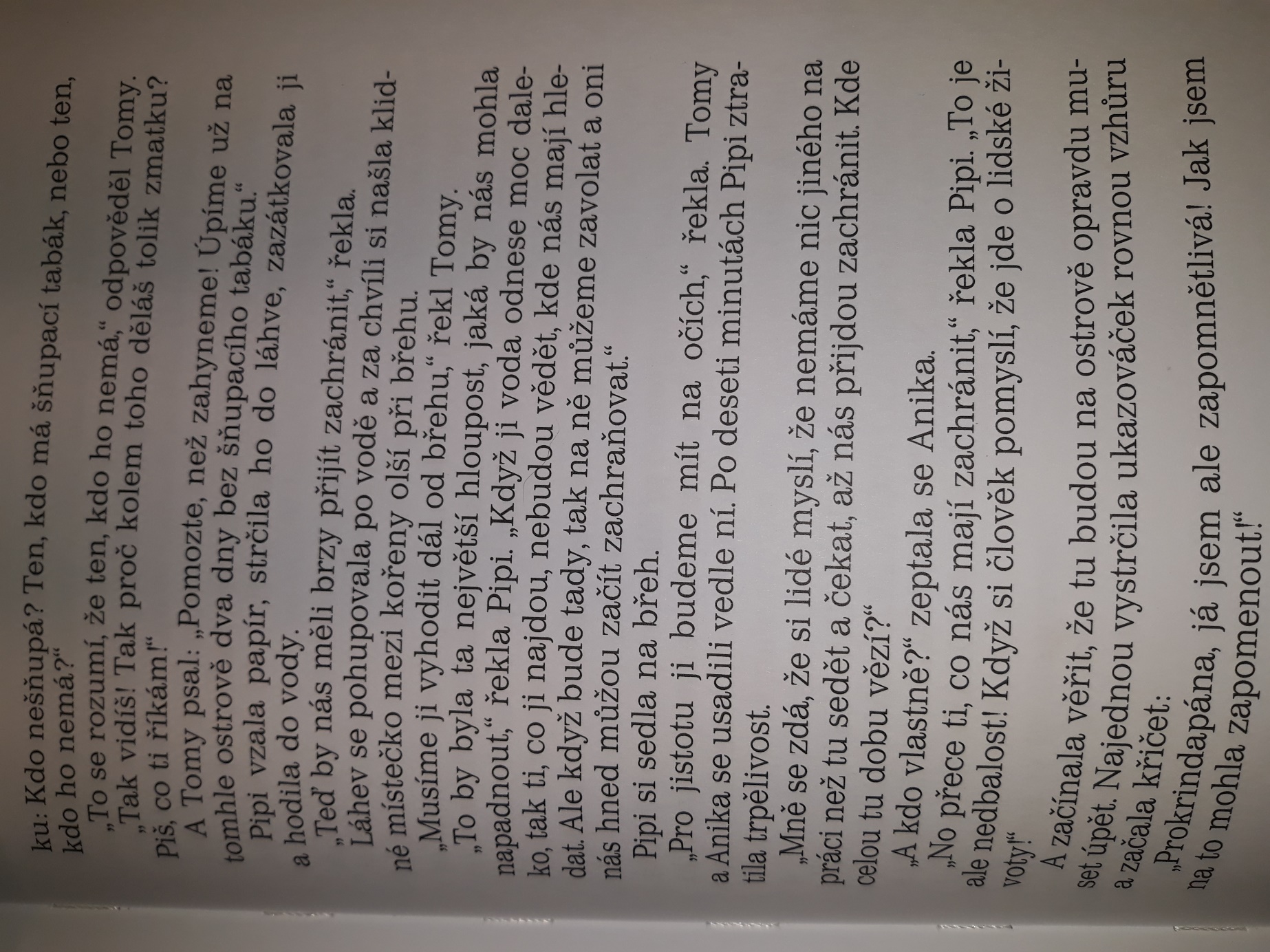 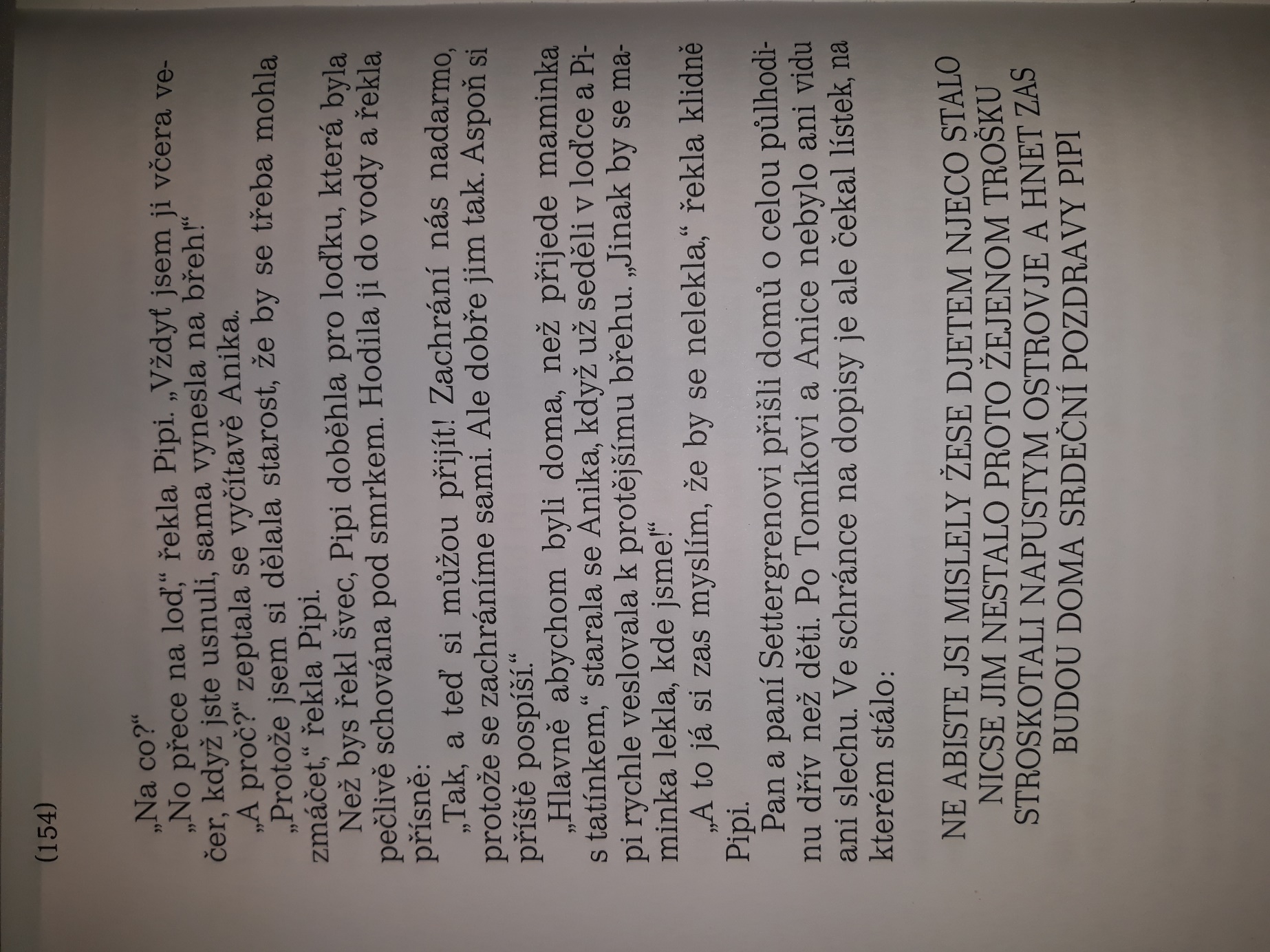 